南通大学张謇学院学生会改革情况为落实共青团中央、教育部、全国学联联合下发的《关于推动高校学生会（研究生会）深化改革的若干意见》，并结合《关于巩固高校学生会（研究生会）改革成果的若干措施》文件要求，接受广大师生监督，现将我院2021—2022学年学生会改革情况公开如下。改革自评表标注“★”为核心指标；标注“▲”为观测指标，2021-2022学年暂不作硬性要求。二、二级学生会组织架构表三、二级学生会工作人员名单四、院级学生会主席团成员候选人产生办法张謇学院主席团候选人由学院团组织推荐，报学院直属党支部确定。主席团候选人应具有代表性，应当从院学生会工作人员和各领域优秀学生典型中产生。五、院级学生会主席团成员选举办法张謇学院主席团成员选举办法一、根据《中华全国学生联合会章程》、《南通大学学生会、研究生会深化改革实施方案》（修订）的规定和有关要求，制定本选举办法。二、依照学院直属党支部关于召开南通大学张謇学院第二次学生代表大会的批复精神，本次学代会选举产生张謇学院学生会主席团。三、选举时，参加选举的正式代表人数超过应到正式代表人数的三分之二方可进行。主席团采取差额选举办法产生，设主席团候选人3名，选举产生主席团成员2人。四、大会选举采用无记名投票方式，采用人工读票、计票。选举将分发《南通大学张謇学院学生会主席团选票》。五、大会正式代表对候选人可以投赞成票、不赞成票或弃权票。投赞成票的，在候选人名字右方的“赞成”格画“〇”；投不赞成票的，在候选人名字右方的“不赞成”格画“〇”；投不赞成票时可以另选他人，在“另选人姓名”格内写上另选人姓名；投弃权票的，在该候选人姓名右方的“弃权”格内画“〇”，且不得另选他人。每张《南通大学张謇学院学生会主席团选票》选举人数等于或少于5人有效。六、投票结束后，由监票人和计票人当场清点选票。收回选票数等于或少于发出的选票数，选举有效；多于发出的选票数，选举无效，应重新进行选举。七、候选人得到的赞成票超过实到会正式代表半数方得当选。如果得赞成票超过半数的候选人多于应选名额，按得票数多少依次取足应选人数；如遇候选人得票数相等不能确定当选人时，应就票数相等的候选人重新投票，以得票多者当选；得票超过半数的候选人少于应选名额时，不足的名额可以在未当选的候选人中，重新选举。八、划写选票要用黑色水笔，划写符号要准确，笔迹要清楚，无法辨认的部分无效。选票一经投出，不得再取回更改。九、学代会选举设计票人1名，监票人1名。计票人、监票人从不是候选人的大会正式代表中推选。计票人、监票人经大会主席团审议后，提交大会表决通过。监票人在大会主席团的领导下，对选举全过程进行监督。计票人在监票人监督下进行工作。十、投票时，各代表要服从工作人员指挥，按顺序依次进行，因故未到会的正式代表不能委托他人代为投票。十一、本选举办法经大会通过后生效。如发生本办法规定之外的情况，由大会主席团研究决定。十二、张謇学院学生代表大会闭幕后，经学院团委审定，学生会组织需向学院直属党支部报告大会召开情况和新一任主席团成员名单。六、院级学生代表大会召开情况张謇学院第二次学生代表大会于2022年11月12日在南通大学9号楼303举办。学院直属党支部书记、院长倪红军，学院辅导员丁娜出席大会。207名代表参加会议。主要议程是根据会议选举办法的规定，选举出张謇学院主席团成员、张謇学院第二次学生代表大会代表。链接：https://zjxy.ntu.edu.cn/2022/1214/c2188a204423/page.htm 宣传报道图片：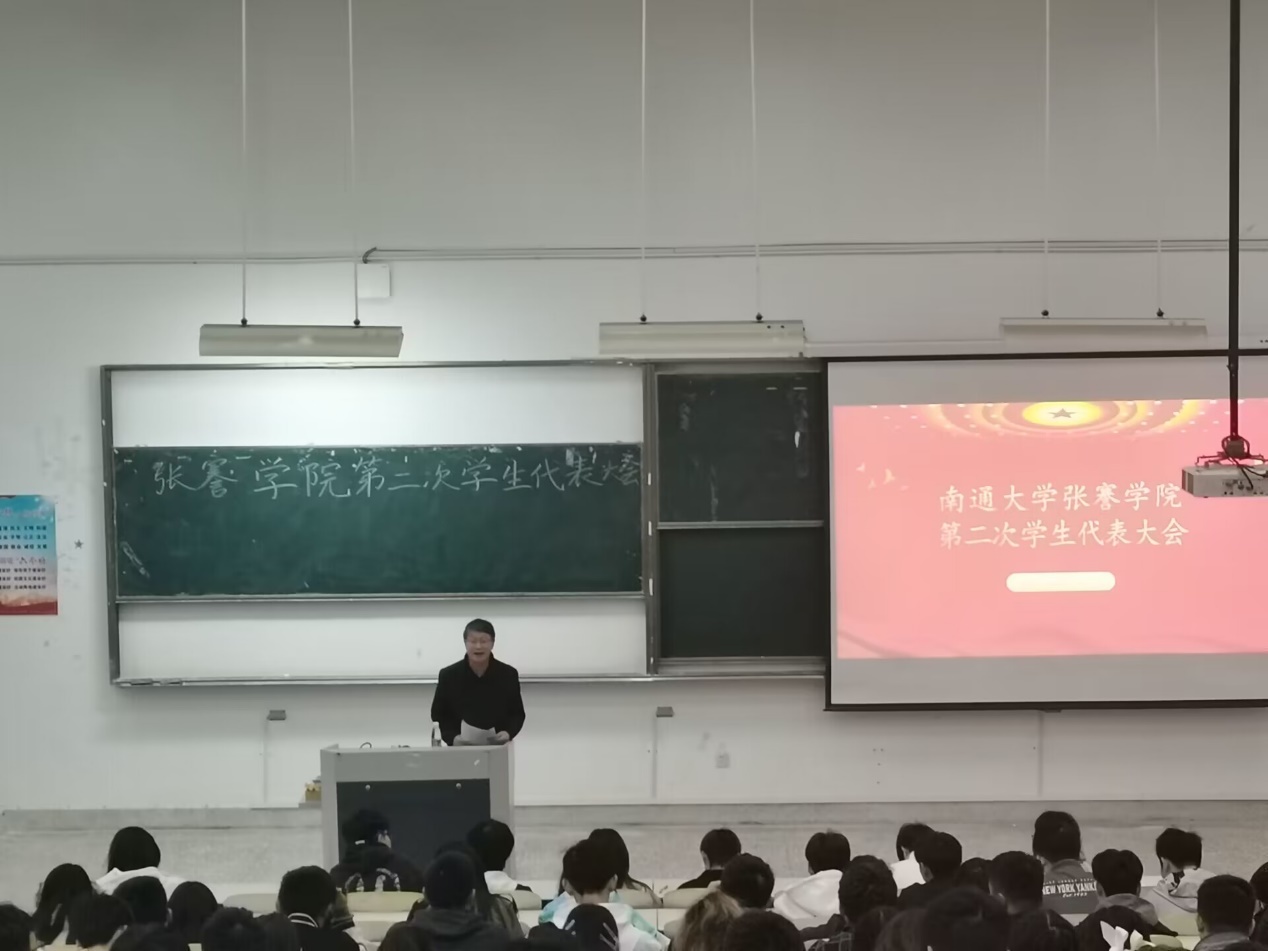 七、院级学生代表大会代表产生办法1.代表的名额根据有关规定，本次学院学代会正式代表名额为220人，实到207人，代表名额覆盖学院全体学生。2.代表的条件（1）必须是具有南通大学学籍的在校本科生；（2）拥护党的领导，模范遵守校纪校规，思想作风正派，政治素质好；（3）学习刻苦，成绩优良，乐于为同学服务，有良好的群众基础；（4）热心学校发展，积极参加学校活动，能团结和带领同学为创建优良校风、学风争做贡献。3.代表的产生办法（1）代表产生必须按照民主集中制的原则，各选举单位依据代表名额及构成要求基础上，按照多于代表名额20%的数量和构成要求，确定本选举单位代表候选人。（2）将代表候选人名单报备学院直属党支部和校学生会同意后，本选举单位的学生进行无记名投票，选举产生参加大会的学生代表。（3）选举代表时，到会人数应超过应到人数的4/5，候选人得票超过实到会选举人的半数可当选（所有代表候选人得票均超过半数的，以得票多的当选）。八、主席团成员和工作部门负责人述职评议办法第一章 总则第一条 为深入学习贯彻习近平新时代中国特色社会主义思想特别是习近平总书记关于青年工作的重要思想，落实《学联学生会组织改革方案》（中青联发〔2017〕）《关于推动高校学生会（研究生会）深化改革的若干意见》（中青联发〔2019〕9号）《南通大学学生会（研究生会）深化改革实施方案》（通大团〔2020〕3号）相关要求，切实加强学生会制度化建设，激励学生会工作人员的工作热情，支持和引导学生会更好地服务青年学生成长成才，特制订本办法。第二条 述职评议对象为南通大学张謇学院学生会主席团成员和部门负责人。第三条 主席团成员和部门负责人以学期为单位向述职评议大会述职。第四条 述职评议内容包括对学生会工作人员政治态度、道德品行、工作成效、学业情况、纪律作风以及可能存在的问题和改进措施等方面的全面客观综合评价。第五条 组建以学生代表为主，学院直属党支部、学院团委共同参与的述职评议工作领导小组，并参与述职评议大会。第二章 述职评议程序第七条 各述职人就任职期间政治态度、道德品行、工作成效、学业情况、纪律作风以及可能存在的问题和改进措施等方面进行书面述职和口头述职。第八条 书面述职要求述职人填写《南通大学张謇学院学生会干部述职评议登记表》，于述职评议会前提交。登记表要根据述职评议内容，做到实事求是、全面规范、简明精炼、支撑有力，能够很好地报告本学期重点开展的工作项目以及存在的不足、需要改进的方面等，明确下一步工作规划。第九条 口头述职要求述职人于述职评议大会现场做述职汇报。内容要求密切结合学生会职能定位，须包含个人简介、工作总结和工作设想三个部分，结合思想引领、成长成才、权益维护、内部建设等与所在岗位工作相关内容展开。第十条 述职评议大会结束后，述职评议工作领导小组填写述职评议评分表，根据述职人现场述职情况及工作实际状况评价打分。第三章 述职评议细则第十一条 主席团述职人得分由学生代表评分（60%）、院团委、学院直属党支部评分（20%）、部门负责人评分（10%）和主席团内部互评（10%）四部分构成。第十二条 部门负责人述职人得分由学生代表评分（60%）、院团委、学院直属党支部评分（20%）、主席团评分（10%）和部门负责人互评（10%）四部分构成。第四章 述职评议结果第十三条 述职评议工作领导小组根据述职人述职评议评分表情况形成最终的综合评价结果。评价结果分为优（100分-85分）、良（85分-70分）、合格（70分-60分）、不合格（60分-0分）四个等级。评议结果在院内公开，接受广大同学监督。第十四条 建立以服务和贡献为导向的激励机制，评价结果将作为学生会工作人员奖惩考评及选拔任用的重要依据。综合评价等级获得良及以上的学生会工作人员在评奖评优、测评加分、推荐免试攻读研究生等事项时择优提名，不与其岗位简单直接挂钩。第十五条 评价结果为不合格的或有违纪违法行为的学生会工作人员，述职评议工作领导小组将调查核实，按规定和程序及时予以劝退、免职或罢免。第十六条 述职人员根据述职评议大会提出的意见和建议，认真制定改进方案，将改进措施列入下一学期学生会工作计划，认真落实。九、学院团委指导学生会主要责任人项目结论备注1★. 坚持全心全意服务同学，聚焦主责主业开展工作。未承担宿舍管理、校园文明纠察、安全保卫等行政职能。√是□否2. 工作机构架构为“主席团+工作部门”模式，未在工作部门以上或以下设置“中心”、“项目办公室”等常设层级。√是□否3. 工作人员不超过30人。√是□否实有10人4. 主席团成员不超过3人。√是□否实有2人5. 除主席、副主席（轮值执行主席）、部长、副部长、干事外未设其他职务。√是□否6. 工作人员为共产党员或共青团员。√是□否7. 工作人员中除一年级新生外的本科生最近1个学期/最近1学年/入学以来三者取其一，学习成绩综合排名在本专业前30%以内，且无课业不及格情况。√是□否8. 主席团由学生代表大会（非其委员会、常务委员会、常任代表会议等）或全体学生大会选举产生。√是□否9★. 按期规范召开学生代表大会或全体学生大会。√是□否召开日期为：2022.11.1210. 开展了春、秋季学生会组织工作人员全员培训。√是□否工作人员参加评奖评优、测评加分、推荐免试攻读研究生等事项时，依据评议结果择优提名，未与其岗位简单挂钩。√是□否12. 党组织定期听取学生会组织工作汇报，研究决定重大事项。√是□否13★. 明确1名团组织负责人指导院级学生会组织；聘任团委老师担任院级学生会秘书长。√是□否14▲.学生会工作机构应成立团支部，团支部书记由学生会主席团成员担任。√是□否序号机构名称人数主要职责1主席团2全面负责院学生会的工作，协调院各项重要事务，统筹、协调、检查和督促各部门工作的开展。2组织部1负责学院共青团思想建设、组织建设及共青团干部的培养管理、共青团员的思想引领工作，举办信仰公开课等活动。3科技实践部1作为学院与周边社区、学校的枢纽，负责组织竞赛和社会实践活动，与社区、学校合作，宣传学院相关科技理念。4宣传部1负责学院新媒体平台的运作，以及学院各类活动的宣传、摄影、记录等工作。5办公室2负责学生会内部人员协调和内部制度建设，日常工作包括办公室整理、文案撰写、表格制作、财务报销、起草文书和物品管理等。6文体部1负责开展学院文艺、娱乐类活动、晚会，营造良好的校园文化氛围；也负责开展体育类活动、比赛，引导学生参与锻炼，强身健体。7学习部2负责学院学风建设、学习调研、自习考勤检查，开展学院特色活动，促进个人综合素质提升。序号姓名政治面貌院系年级学习成绩排名*（本人排名/所属专业人数）是否有课业不及格1顾豪杰中共预备党员张謇学院2020级1.92%否2齐姗姗共青团员张謇学院2021级18.33%否3皮雨菲共青团员张謇学院2021级10.00%否4曹智翔共青团员张謇学院2021级3.33%否5金灵雨共青团员张謇学院2021级13.33%否6刘荣荣共青团员张謇学院2021级25.00%否7邓颖共青团员张謇学院2021级5.00%否8戴伟杰共青团员张謇学院2022级9周瑞共青团员张謇学院2021级1.67%否10王广旭共青团员张謇学院2021级5.00%否类别姓名是否为专职团干部备注分管院学生会的团组织负责人丁娜辅导员15851202507院学生会秘书长丁娜辅导员15851202507